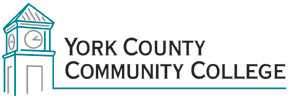 Strategic Planning CommitteeTuesday: February 25th, 201610:00 – 11:30 in the Clocktower Conference RoomAGENDA1. Call to order and roll call2. Approval of meeting notes from February 9, 2016 3. Review and approval of agenda4. Updates 5. Old business 6. New business	6.1 Discuss ideas/goals for pending MCCS visit (D)	6.2 Review core concepts from February 9th meeting (D)	6.3 Review Goal alignment for YCCC Plan with the current MCCS Plan (D)7. Announcements8. Public Comment 9. Adjournment Note:  In keeping the College Council’s Agenda practices, agenda items are coded as follows:  A= Action Item; C= Committee Report; D= Discussion; I= Information